关于艾乙梅艾乙梅防治知识宣传品制作补充公告制作要求：笔记本页面大小：长15cm，宽12.gcm，纸页：80g行间距：1cm     厚度：100页版面颜色：黑色中性笔笔芯：0.5mm-0.7mm颜色：如下图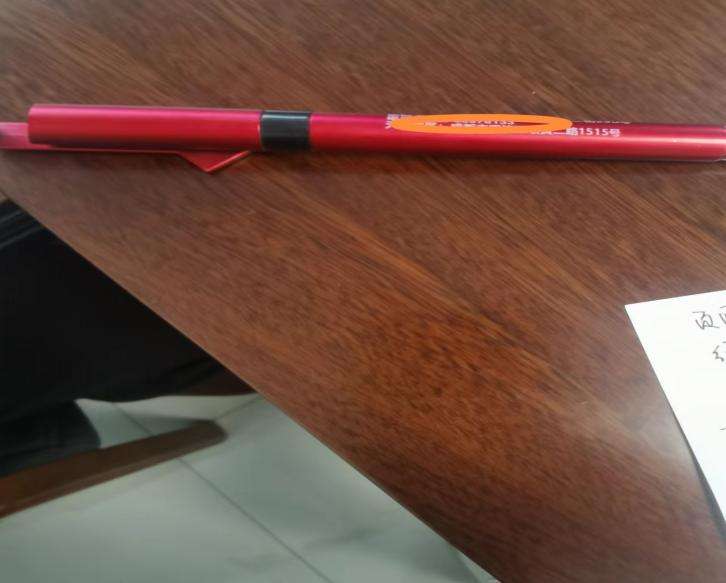 纸杯底部直径：47.5毫米，口部直径：66.5毫米，纸杯高度：71.5毫米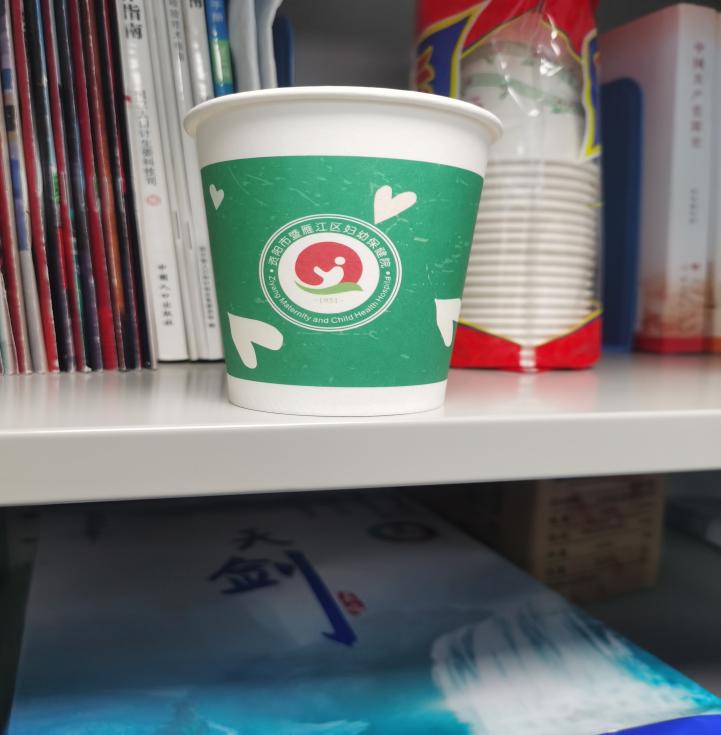 